Year 8 Magnetism - Learning JourneyLessonOi! Remember this!1.) Making a compass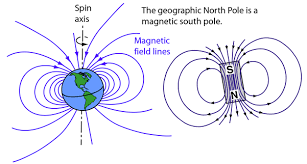 The Earth is a huge Magnet with fields of force.2.) Effects of MagnetsMagnetic Force is in fields.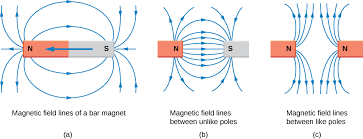 They attract and repel.3.) Making ElectromagnetsWhen current flows a magnetic field is produced.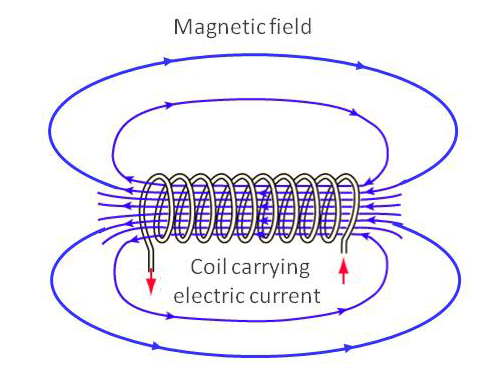 4-5.) Investigating ElectromagnetsWe can alter the strength and polarity of an Electromagnet.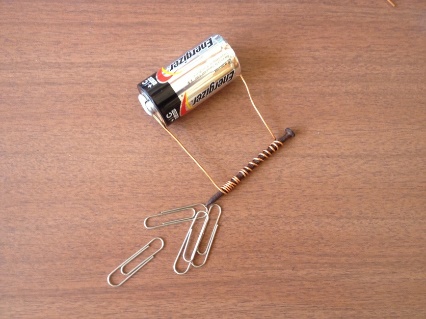 6.) Explain how Electromagnets workThe more Domains aligned the stronger the magnet.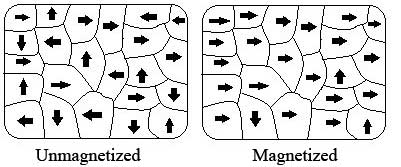 Exam 2 Assessment